1 	Suprasegmentaler Bereich1.1 	Übungen zum abweichenden WortakzentSehen Sie sich die folgenden Wörter an! Ordnen Sie sie in die untenstehende Tabelle ein! Wo wird [] gesprochen und wo kann wahlweise [:] gesprochen werden? Hören Sie sich dann die Wörter an und nehmen Sie gegebenenfalls. Korrekturen vor!Grammatik		Hektik		Katholik	Kritik		Logik	Mathematik		Phonetik	Physik		Politik		TechnikTragikHören Sie sich dann den Titel noch einmal an und nutzen Sie die Pause nach den Wörtern zum Nachsprechen. Achten Sie dabei darauf, dass einige Wörter [:] gesprochen werden! Erzählen Sie, wann Sie im Jahr wohin verreisen! Legen Sie zuerst fest, welche Silbe der Monate und Orte betont wird!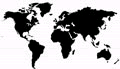 1.2	Übungen zur Akzentuierung und Sprechmelodie eines WortesDie folgenden Wörter werden terminal gesprochen, d.h. die letzte Silbe fällt nach unten ab. Hören Sie sich die Wörter an! In welcher Situation würden Sie ein Wort mit dieser Melodie sprechen? Hören Sie sich den Titel noch einmal an und kennzeichnen Sie die betonten Silben und den Melodieverlauf! Nutzen Sie beim erneuten Hören die Sprechpausen, um die Wörter selbst laut nachzusprechen!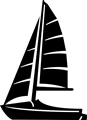 acht			lang			See achtsam		Langlauf		Segel                                          unachtsam		Langläufer		SegelbootUnachtsamkeit		Langläuferin		Segelboote Hören Sie die Wörter nochmals. Nun werden sie mit interrogativer Stimmführung gesprochen. Das heißt, die Melodie der letzten Silbe gleitet nach oben. Bei zwei Wörtern liegt die Betonung nicht auf der Akzentsilbe. Welcher Eindruck entsteht dadurch? Wann würden Sie Einzelwörter interrogativ sprechen? Hören Sie sich den Titel mehrmals an und nutzen Sie die Sprechpausen, um die Wörter selbst laut nachzusprechen. Korrigieren Sie ggf. die abweichende Betonung!Hören Sie die folgenden Wörter. Unterstreichen Sie die Wörter, die mit progredienter Melodie gesprochen werden, also Wörter, bei denen die Melodie der letzten Silbe weder nach oben noch nach unten gleitet! Unterstreichen Sie nach nochmaligem Hören alle Wörter, die mit interrogativer Melodie gesprochen wurden!1.als 			2. bearbeiten		3. besonders 		4. Haus 	5. Katastrophe		6. Keller		7. Lupe			8. lesen		9. minimal		10. Uhrmacher1.3	Übungen zur Akzentuierung größerer EinheitenSehen Sie sich die folgenden Sätze an! Wie verändert sich ihr Gehalt, wenn sie mit terminaler, interrogativer und progredienter Melodie gesprochen werden?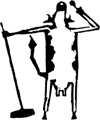 Willst du ins Bett gehen. 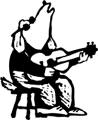 Er isst ein Eis. Sing nicht so laut. Sprechen Sie die Sätze jeweils terminal, interrogativ und progredient!Sehen Sie sich folgende Aussprüche an! Sie hören sie nun gebrummt. Ordnen Sie den Aussprüchen das richtige Intonationsmuster zu! Es hilft neben der Satzmelodie auch auf den Satzakzent zu achten!			a) Ist das laut hier!   	2.			b) Geht es dir gut? 	3.			c) Ich weiß es nicht.	4.			d) Hast du Hunger? (mit Partnerhinwendung)	5.			e) Was ich nicht weiß…	6.			f) Hannah ist schuld!	7.			g) Hannah ist schuld?Sprechen Sie die obigen Aussprüche nach! Zur Hilfe können Sie den Titel noch einmal abspielen und die Pausen zwischen den Aussprüchen nutzen, um selbst zu sprechen.Sehen Sie sich die unteren Sätze an und hören Sie! Vergleichen Sie die Intonation auf der CD mit den Sätzen! Welche Sätze werden nicht gesprochen? Wie könnten die Fragen zu den Sätzen lauten?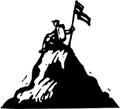 Paula klettert mit Christian morgen auf die Zugspitze. Paula klettert mit Christian morgen  auf die Zugspitze.Paula klettert mit Christian morgen auf die Zugspitze.Paula klettert mit Christian morgen auf die Zugspitze.Paula klettert mit Christian morgen auf die Zugspitze.Paula klettert mit Christian morgen auf die Zugspitze.Paula klettert mit Christian morgen auf die Zugspitze.5.	Ordnen Sie die folgenden Begriffe hinsichtlich ihrer Farben! Zählen Sie dann auf, welche 	Dinge, welche Farben haben. Verwenden Sie bei der Aufzählung den progredienten Melodieverlauf. Das letzte Wort soll terminal realisiert werden.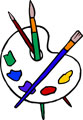  Ginster, Blut, Himmel, Veilchen, Lippen, Blaubeeren, Wasser, Sonne, 	Fliegenpilz, Küken, Tomaten, Bananen, JeansSpielen Sie das Spiel Ich packe meinen Koffer. Benutzen Sie wie in Aufgabe den progredienten Melodieverlauf. Zur Spielerläuterung bitte hier klicken http://www.helles-koepfchen.de/artikel/890.html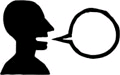 